Drejtoria për Financa , Ekonomi dhe ZhvillimRAPORTI MENAXHIMIT FINANCIAR KOMUNAL  PËR PERIUDHËN JANAR - DHJETOR  2018Raport  financiar për  buxhetin , të hyrat dhe shpenzimet për periudhen janar – dhjetor   2018Për të analizuar realizimin e buxhetit në periudhen janar – dhjetor  2018  do të japim një pasqyrë të buxhetit , të hyrave dhe shpenzimeve buxhetore , do të analizojmë disa trende të këtyre kategorive buxhetore  si dhe do të bëjmë disa krahasime me parametrat buxhetor për këtë periudhë  dhe disa krahasime me periudhen e njejt të vitit paraprak .    Raporti  për periudhën janar-dhjetor 2018, është përgatitur në pajtim me dispozitat e nenit 45, paragrafët 45.2, 45.4 dhe 46.1 të Ligjit nr. 03/L – 048, për Menaxhimin e financave publike dhe përgjegjësitë. Raporti i përgatitur  paraqet  buxhetin në SIMFK , shpenzimet  dhe arketimin e të hyrave .TË HYRAT BUXHETORE TË KOMUNËS SË KLINËSPër periudhën janar- dhjetor 2018  Buxheti në SIMFK  sipas burimitTabela  1. Buxheti  në SIMFK për  vitin  2018  sipas burimitBuxheti për këtë periudhë ishte 10,105,634.54 €Siq shihet nga tabela më lartë buxheti sipas  SIMFK  për janar- dhjetor  2018  është më i lartë  për rreth  9.01 % se  buxheti  në periudhen e njejt të vitit 2017 .Granti QeveritarGranti Qeveritar është burimi kryesorë i financimit të buxhetit komunal që shihet edhe në tabelë, ku pjesëmarrja është 86.38% në vitin 2018 ( vlera 8,729,701.03). Në raport me vitin paraprak buxheti nga  GQ është 11.71 % më i lartë. Nga kjo nënkuptohet se  jemi të mvarur nga ky burim i financimit .Të Hyrat VetanakeSiq  shihet edhe në tabelë buxheti nga THV është 1,027,943.58 € ( 10.17 % ) e buxhetit total në këtë periudhë . Ndërsa në raport me vitin paraprak buxheti nga THV është më i ultë për 0.25 % . Të hyrat e bartura3.DonacionetPërveç Grantit Qeveritar dhe THV  si  burime të rregullta të financimit ,si burim të financimit në këtë periudhë  kemi edhe Donacionet siq janë :- Participimi i qytetarve  në vlerë 47,806.81 , në raport me vitin paraprak buxheti nga participimet me qytetar është  180.85%  më i lartë se në vitin paraprak  - Donacionet e jashtme në vlerë  75,614.00 , në raport me vitin paraprak buxheti nga donacionet e jashtme është rreth 10.82%  më i lartë se në vitin paraprak .  Gjatë kësaj periudhe raportuese kemi pranuar donacion nga Qeveria Zvicerane në vlerë 75,614.00 € , e që janë financuar katër projekte si :Kanalizimi në Zajm                            34,364.00 €Sheshi Ndue Perlleshi                         18,750.00 €Kanalizimi në Grabanicë- lagja Gryka  12,500.00 €Sanimi i ujësjellësit në Radulloc           10,000.00 €                                      Totali                75,614.00 €                                                                        Grafiku 1. Buxheti në SIMFK sipas burimit SHPENZIMET BUXHETOREPër periudhën janar-dhjetor 2018Buxheti   në  SIMFK sipas burimit  dhe  buxheti  i shpenzuar                                          Tabela 2.Buxheti   në  SIMFK sipas burimit  dhe  buxheti  i shpenzuar  në periudhen  janar –dhjetor   2018Buxheti  i shpenzuar  në  periudhen   janar – dhjetor  2018  në vlerë 9,485,434.12  €  është  93.86 % e buxhetit në SIMFK për vitin   2 018. Nga Granti qeveritar 8,434,404.68 €  ( 96.62 % në raport me buxhetin nga Granti ), nga të hyrat vetanake 721,339.85  € (70.17 %  në raport  me buxhetin   nga të hyrat për 2018 ) , nga të hyrat e bartura  208,725.38 € (95.95 %  në raport me buxhetin nga të hyrat e bartura ), nga participimi i qytetarve 42,064.50 € (87.99% në raport buxhetin nga participimet me qytetar ), nga Save the Children  3,285.72 € ( 46.77% në raport me buxhetin  nga Save the Children )  dhe nga Qeveria Zvicerane 75,613.99  € ( 100 %  e  buxhetit nga ky grant ) .  Ndërsa nga totali i buxhetit të  shpenzuar  në këtë përiudhë në vlerë  9,485,434.12 €  nga granti  qeveritar  janë   88.92% , nga të hyrat  vetanake   7.61 % ,  nga të hyrat e bartura  2.20 %, nga participimi i qytetarve  0.44 % , nga Save the Children 0.03 %  dhe nga Qeveria Zvicerane 0.80% .Shpenzimet e buxhetit në këtë periudhë janë më të  larta    për rreth  8.49 %  krahasuar me periudhen e njejtë të vitit paraprak . Shpenzimet e buxhetit  sipas kategorive ekonomike Tabela 3. Shpenzimet e buxhetit  për periudhën janar – dhjetorr  2018 sipas kategorive ekonomikeNga buxheti  i shpenzuar  në përiudhen  janar – dhjetor  2018  në vlerë  9,485,434.12 €  për  paga dhe meditje janë shpenzuar 5,877,181.01 € ( 61.96 % e shpenzimeve ), për mallra dhe shërbime janë shpenzuar 827,091.10 € ( 8.82 % e shpenzimeve ), për shërbime  komunale 148,911.95 €  ( 1.57 % e shpenzimeve ), për subvencione  65,815.00 € (0.69 % e shpenzimeve ) dhe për kapitale  2,566,435.06 € ( 27.06 % e shpenzimeve ).	Shpenzimet në periudhen janar- dhjetor  2018 në vlerë  9,485,434.12 €  krahasuar me shpenzimet  për periudhen e njejtë të vitit 2017 në vlerë 8,742,972.15 €  janë zvogluar  për  rritë   për  8.49 % . Shpenzimet për paga dhe meditje krahasuar me vitin paraprak janë rritë rreth  3.67 % , shpenzimet për mallra dhe shërbime  janë  rritë  rreth  33.78 %, shpenzimet për shërbime komunale janë  zvogluar  për rreth  25.67 % ,  shpenzimet për subvencione janë  zvogluar  për  14.41 % dhe shpenzimet për kapitale janë  rritë  për  rreth  17.82 %.                                  Grafiku 2. Shpenzimet buxhetore  në periudhen janar – dhjetor  2018 sipas kategoriveArketimi i të hyrave  sipas llojit për vitin 2018  dhe krahasimi me të hyrat e vitit 2017SHPENZIMET BUXHETORE PËR PERIUDHEN  JANAR - DHJETOR   2018  DHE NDRYSHIMI  ME VITIN  2017Buxheti në SIMF2018%në totalBuxhetisipas SIMFK2017Ndryshimi nga 2017 në  %Granti qeveritar8,729,701.0386.387,814,737.7411.71Të hyrat vetanake 2018 1,027,943.5810.171,030,520.58- 0.25Të hyrat e bartura217,543.362.15328,662.55- 33.81Participimi i qytetarve47,806.810.4717,022.31180.85Save the  Children7,025.760.0711,597.03- 39.42Qeveria Japoneze68,229.00   Qeveria Zvicerane75,614.000.75TOTALI :10,105,634.541009,270,769.219.01BurimiBuxhetisipas SIMFK2018%në totalBuxheti i shpenzuarjanar-dhjetor2018Progresi ndaj buxhetit në %%në totalBuxheti i shpenzuarjanar-dhjetor2017Krahasimi 2018 me 2017 në %Granti qeveritar8,729,701.0386.388,434,404.6896.6288.927,726,650.419.16Të hyrat vetanake  20181,027,943.5810.17       721,339.8570.177.61614,981.5017.29Të hyrat e bartura nga viti paraprak217,543.362.15       208,725.3895.952.20305,514.61-31.68Participimi i qytetarve47,806.810.4742,064.5087.990.4416,000.00162.90Save the  Children7,025.760.073,285.7246.770.0311,596.63-71.67Qeveria Japoneze---68,229.00Qeveria Zvicerane75,614.000.7575,613.991000.80                   TOTALI :10,105,634.54100 %9,485,434.1293.861008,742,972.158.49PërshkrimiBuxheti nëSIMFK2018Shpenzimetjanar-dhjetor2018Shpenzimet në raport me buxhetin%në total e shpenz.Shpenzimetjanar-dhjetor2017Krahasimi2018 me 2017në  %Paga dhe mëditje5,943,827.765,877,181.0198.8861.965,669,196.973.67Mallra dhe shërbime927,881.02827,091.1089.148.82618,253.8733.78Shërbime komunale151,826.00148,911.9598.081.57200,330.35- 25.67Subvencione dhe transf.66,013.0065,815.0099.700.6976,899.13- 14.41Kapitalet3,016,087.182,566,435.0685.0927.062,178,291.8317.82TOTALI10,105,634.969,485,434.1293.861008,742,972.158.49Nr.KODI EKONOMIKLLOJET E TRANSAKSIONEVEViti% Viti %KrahasimiNdryshimi2017Ne total2018Ne total2018/2017ne €140110TATIMI NË PRONË   269,569.76        29.92         326,798.49        28.64               21.23      57,228.73 250001TAX REGJISTRIMI I AUTOMJETEVE      66,030.00           7.33            67,240.00 5.89                  1.83         1,210.00 350009TAX PËR LEJE NDËRTIMI      44,078.41           4.89            50,810.34 4.45               15.27         6,731.93 550013TAX CERTIFIKATAT E LINDJES      21,514.00           2.39            23,392.00 2.05                 8.73         1,878.00 650014TAX CERTIFIKATAT E KURORIZIMIT         7,317.00           0.81                 7,977.00 0.70                  9.02              660.00 750015TAX CERTIFIKATAT E VDEKJES             947.50           0.11               1,209.25           0.11               27.63              261.75 850016TAX CERTIFIKATA TJERA      19,406.00           2.15            25,164.00           2.21               29.67         5,758.00 950017TAX VERIFIKIM DOK.TË NDRYSHME         6,923.89           0.77            13,138.00           1.15               89.75         6,214.11 1050019TAX TJERA ADMINISTRATIVE         8,934.50           0.99               8,837.50           0.77                (1.09)              (97.00)1250104GJOBAT NGA INSPEKTORIATI             530.00           0.06               1,475.00           0.13            178.30              945.00 1350205LIC.PRANIM TEKNIK TE LOKALIT         2,834.50           0.31               3,273.57           0.29               15.49              439.07 1450217LIC.PËR DYQANE TË MËDHA      67,033.50           7.44            85,144.50           7.46               27.02      18,111.00 1650403TE HYRAT NGA SHITJA E MALLRAVE         6,865.00           0.76               4,510.73           0.40             (34.29)      (2,354.27)1750405SHFRYTEZIMI I PRONES PUBLIKE         2,252.00           0.25               4,492.80 0.39               99.50         2,240.80 1850406PRONA PUB.PER TREG.TE HAPUR         5,765.00           0.64               3,470.00 0.30             (39.81)      (2,295.00)1950407QIRAJA VENDOSJA OBJEKT TREGTAR         1,938.00           0.22               7,972.00           0.70            311.35         6,034.00 2050408QIRAJA NGA OBJEKTET PUBLIKE         2,842.96           0.32               5,911.66 0.52            107.94         3,068.70 2150409PARTICIPIM - ARSIMI I MESEM      19,779.00           2.19            28,467.00 2.50               43.93         8,688.00 2250409PARTICIPIM - QERDHJA      18,627.00           2.07            22,900.00 2.01               22.94         4,273.00 2350409PARTICIPIM - SHENDETSIA      24,841.10           2.76            28,739.90 2.52               15.69         3,898.80 2450412DONACIONET E JASHTME      79,826.03           8.86            82,639.36 7.24                  3.52         2,813.33 2550504TAX PER MATJEN TOKES NE TEREN      65,238.80           7.24            73,109.66 6.41               12.06         7,870.86 2650409TË HYRAT NGA GRANT.PERCAKT. DONAC.BRE.      11,900.00           1.32            46,784.50           4.10            293.15      34,884.50 26GJOBAT NGA TRAFIKU      75,784.00           8.41 156,477.00 13.71               106.48 80,693.0027DENIMET NGA GJYKATA      70,325.00           7.80 61,010.00           5.35             (13.25)   (9.315.00)GJITHESEJT:   901,102.95     100.00     1,140,944.26     100.00               26.62   239,841.31 THV PA DONACIONE TE JASHTME DHE PARTICIPIME THV PA DONACIONE TE JASHTME DHE PARTICIPIME THV PA DONACIONE TE JASHTME DHE PARTICIPIME            809,376.92      1,011,520.40                       24.98   202,143.48 Nr. rend.Kodi ekonomikPërshkrimiShpenzimet  janar-dhjetorr /2018Shpenzimet janar- dhjetor /2017Ndryshimi111110PAGAT NETO PERMES LISTAVE5,003,867.664,830,728.95173,138.71211115PAGESA PËR SINDIKATË25,809.5725,031.67777.90311125ANTARSIM-ODA E INFERMIERVE TE KOSOVËS2,010.89503.51,507.39311125ANTARSIM-ODA E INFERMIERVE TE KOSOVËS2,010.89503.51,507.39411126ANTARSIM-ODA E MJEKVE TE KOSOVËS578.55578.55511400PUNT.ME KONT(JO NË LIST.E PAG)2,136.169,969.24-7,833.08511400PUNT.ME KONT(JO NË LIST.E PAG)2,136.169,969.24-7,833.08611500TATIMI NE TARDHURA PERSONALE283,985.06264,327.1519,657.91711600KONTRIBUTI PENSIONAL I PUNËTORIT279,396.56269,318.2310,078.33811700KONTRIBUTI PENSIONAL I PUNËDHENSIT279,396.56269,318.2310,078.33TOTALI: 11RROGAT DHE PAGAT5,877,181.015,669,196.97207,984.04913130SHPENZ.UDHË.ZYRT.BRENDA VENDIT12,483.4412,955.40-471.961013131MED.UDHT.ZYRT.BRENDA VENDI759.74-759.741113133SHPENZ.TJERA-UDH.ZYR.BREN.VEND305,951.16-5,921.161213140SHP.E UDHË.ZYRT.JASHTË VENDIT4710.6-706.601313141MEDITJA-UDHE.ZYRT.JASHT VENDIT5,792.203,271.402,520.801413142AKOMODIMI-UDH.ZYRT.JASHT VEND132132.001513143SHPEN.TJERA-UDH.ZYR.JASHT VEND270270.001613310SHPENZIMET PER INTERNET1,489.501,973.05-483.551713320SHPENZIMET E TELEFONIS MOBILE12,750.9818,774.25-6,023.271813330SHPENZIMET POSTARE616.2120.1496.101913410SHERBIMET E ARSIMIT DHE TRAJNIMIT0.002013460SHERB KONTRAKTUESE TJERA199,675.28126,066.7773,608.512113470SHERBIME TEKNIKE1,210.231,210.232213480SHPENZIMET PER ANETARESIM4,000.008000-4,000.002313490SHERBIMET E VARRIMIT2,695.0010001,695.002413501MOBILJE (ME PAK SE 1000 Euro)24,977.001,690.0023,287.002513502TELEFONA (ME PAK SE 1000 Euro)8,064.108,064.102613503KOMPJUTERË ME PAK SE 1000 Euro11,342.1011,342.102713505MAKINA FOTOKOPJUESE2,242.00-2,242.002813506PAISJE SPECIFIKE MJEKSORE2,940.00-2,940.002913509PAISJE TJERA <100044,252.468,896.4135,356.053013610FURNIZIME PËR ZYRË58,838.5457,142.271,696.273113620FURN.USHQIM &PIJE(JO DREKA ZYR25,719.3011,858.3213,860.983213630FURNIZIME MJEKËSORE21,010.6313,958.707,051.933313640FURNIZIME PASTRIMI9,117.5515,526.58-6,409.033413650FURNIZIM ME VESHMBATHJE8,506.0010,494.00-1,988.003513710VAJ1,000.00-1,000.003613720NAFTE PER NGROHJE QENDRORE27,996.4534,540.03-6,543.583713730VAJ PËR NGROHJE QENDRORE300-300.003813750QYMYR409.2413,500.00-13,090.763913760DRU106,790.7195,362.9711,427.744013770DERIVATE PER GJENERATOR314.292,535.03-2,220.744113780KARBURANT PER VETURA48,255.3064,438.54-16,183.244213950REGJISTRIMI I AUTOMJETEVE2,987.704,225.14-1,237.444313951SIGURIMI I AUTOMJETEVE5,739.259,709.18-3,969.934414010MIREMB. RIPARIMI I AUTOMJET.13,028.1421,055.07-8,026.934514020MIREMBAJTJA E NDERTESAVE4,408.617,764.30-3,355.694614023MIRËMBAJTJA E SHKOLLAVE71,521.6732,188.4739,333.204714040MIREMB.E TEKNOLOGJ.INFORMATIVE371.24,195.19-3,823.994814050MIREMB.E MOBILEVE DHE PAISJEVE13,557.087,088.616,468.474914210REKLAMAT DHE KONKURSET6,860.00899.995,960.015014230SHPENZ PER INFOR PUB596496100.005114310DREKA ZYRTARE9,509.3311,144.60-1,635.275214320DREKAT ZYRTARE JASHTË VENDIT112112.005314410SHPENZIME-VENDIMET E GJYKATAVE61,657.623,480.0058,177.62TOTALI:   13MALLRA DHE SHERBIME827,091.10618,253.87208,837.235413210RRYMA78,091.0591,391.00-13,299.955513220UJI32,331.2748,078.09-15,746.825613230MBETURINAT31,092.9255,834.66-24,741.745713250SHPENZIMET TELEFONIKE5,743.225,026.60716.625813260PAGESA-VENDIME GJYQESORE1,653.491,653.49TOTALI:   14SHPENZIMET KOMUNALE148,911.95200,330.35-51,418.405921110SUB.PER ENTITETET PUBLIKE44,592.40-44,592.406021120SUB.PËR ENT.PUBL.KULT(TEA.BIB)1,500.0019,956.73-18,456.736121200SUB.PËR ENTIT.JOPUBLIKE64,315.0012,350.0051,965.00TOTALI:   20SUBVENCIONET DHE TRANSFERET65,815.0076,899.13-11,084.136231110NDËRTESAT E BANIMIT17,500.0017,500.006331121OBJEKTET ARSIMORE170,077.3467,546.60102,530.746431124OBJEKTET SPORTIVE32,778.7832,778.786531126RRETHOJA28,134.99-28,134.996631230NDËRTIMI I RRUGËVE LOKALE1,495,909.08377,200.781,118,708.306731240TROTUARET684,471.00-684,471.006831250KANALIZIMI366,682.57197,900.00168,782.576931260UJËSJELLËSI18,210.0018,210.007031270MIRMBAJTJA INVESTIVE311,896.30178,776.39133,119.917131660PAISJE SPECIALE MJEKSORE8,745.0021,900.00-13,155.007231690PAISJE TJERA25,417.1080,000.00-54,582.907332000INVESTIMET NE VIJIM65,410.6065,410.607434000PAGESA-VENDIME GJYQESORE53,808.2953,808.297531700VETURA ZYRTARE19,449.00-19,449.007631703VETURA E NDIHMES SE SHPEJT26,230.00-26,230.007731910AVANS PER INVESTIME496,033.07-496,033.077833200TRANSFER I KAPITALIT - ENTITETE JOPUBLIKE650-650.007833200TRANSFER I KAPITALIT - ENTITETE JOPUBLIKE650-650.00TOTALI: 30PASURIT JO FINANCIARE2,566,435.062,178,291.83388,143.23TOTALI I PERGJITHSHEM:11,13,14,20,309,485,434.128,742,972.15742,461.97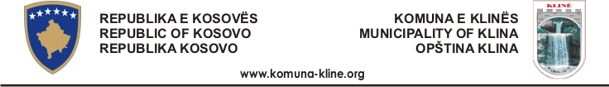 